РЕЗЮМЕ ВЫПУСКНИКА ИНЖЕНЕРНО-ЭКОНОМИЧЕСКОГО ФАКУЛЬТЕТАІ. Общие сведенияІІ. Результаты обученияІІІ. Самопрезентация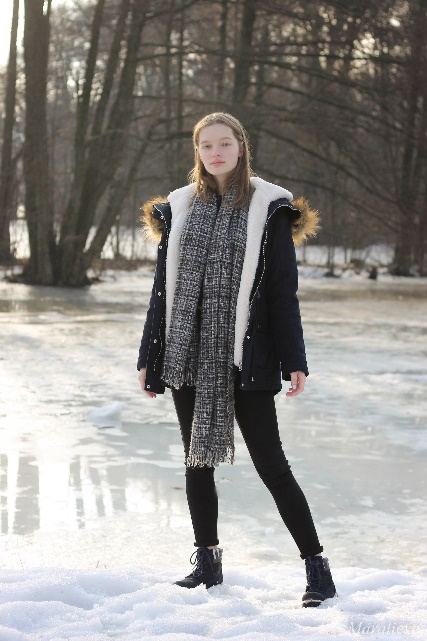 Фамилия, имя, отчествоПрокопчук Екатерина АндреевнаДата рождения/гражданство23.04.2003/ белорускаФакультетИнженерно-экономическийСпециальностьМаркетингСемейное положениеНе замужемМесто жительства (указать область, район, населенныйпункт)Минская область, Минский район, а/г ПетришкиE-mail  katya.prokopchuk.23@gmail.com Viber, Telegram+375 29 952-98-91Моб. телефон+375 29 952-98-91 (A1)Основные дисциплины по специальности, изучаемые в БГТУДисциплины курсового проектированияМаркетингТехнология лесохозяйственной деятельностиМеждународный маркетингМаркетинговые исследованияТоварная политикаТехнология и оборудование лесозаготовительной деятельностиМаркетинговые коммуникацииМаркетинговый аудитМаркетинг инновацийМаркетинг в отраслиРаспределение товаровИнтернет-маркетингМакроэкономикаМаркетингЛогистикаТехнология и оборудование деревообрабатывающих производствМаркетинговые исследованияМаркетинговые коммуникацииМаркетинг в отраслиСредний балл по дисциплинамспециальности8,5Места прохождения практикиФилиал УО БГТУ «Негорельский учебно-опытный лесхоз», ГЛХУ«Барановичский лесхоз», ООО «Алютех Инкорпорейтед», УО «Белорусский государственный технологический университет»Владение иностранными языками (указать язык); наличие международных сертификатов:ТОЕFL, FСЕ/САЕ/СРЕ, ВЕС и т.д.Английский язык (средний уровень)Дополнительное образование (курсы, семинары и др.)Художественная школа г. Заславль. Модельные курсы НШК «Школа моделей»Компетенции по использованиюсовременных программных продуктовMS Office/Word/Exсel/PowerPoint (хороший уровень пользователя)Научно-исследовательская работа (участие в проектах, конкурсах, конференциях, публикации и др.)LVII Международная научно-практическая конференция «Advances in Science and Technology» статья на тему «Влияние Эффекта Манделы в маркетинге» (статья опубликована в сборнике)Стажировки/Опыт работы– Жизненные планы, хобби и планируемая сфера деятельностиПосле окончания университета планирую поступить в магистратуру, чтобы приобрести больше знаний для более успешной работы в будущем. Своими хобби считаю чтение, различные виды рукоделия и творчества.Хотелось бы развиваться в творческих направлениях профессии маркетолога (креативный маркетинг, создание рекламы и POS-материалов и т.д.) Личные качестваМои сильные стороны: ответственность, пунктуальность, креативность, умение работать в команде, высокое желание обучаться новому, знание английского языка и владение MS OFFICE (WORD, EXCEL, Power Point). Мои слабые стороны: излишняя требовательность к себе и окружающим, повышенная ответственность к некоторым «простым» задачам.Желаемое место работы(область/город/предприятие)г. Минск